Конспект занятия по лепке в младшей группе «Погремушка - моя любимая игрушка»Цель: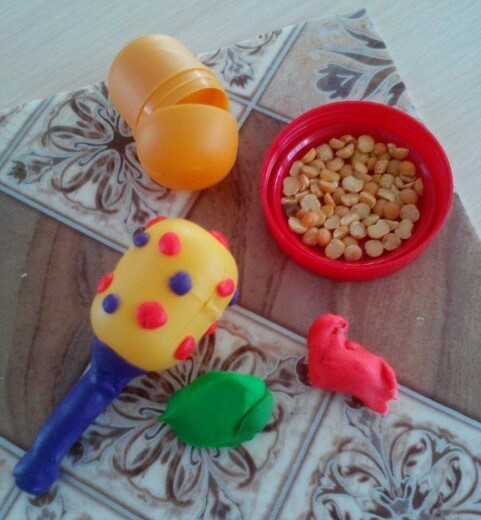 Продолжать учить прямыми движениями рук раскатывать столбик; соединять детали, украшать изделие. Развивать слуховое восприятие.Демонстрационный материал: погремушки.Раздаточный материал: Пластилин, капсула от киндер-сюрприза, горох в мисочке, дощечка для моделирования.Ход занятия.Ребята, вы слышите кто-то очень громко плачет?» В гости к нам пришла Машенька. Она потеряла свою любимую игрушку- погремушку. Читаю детям стихотворение:Веселее всех игрушек –Расписная погремушка.Дайте плаксе погремушку,Станет плакса – хохотушка.Показываю детям погремушку, слушаем, как она звучит.«А где в нашей группе лежат погремушки?»Дети рассказывают. Воспитатель просит детей принести коробочку с погремушками.И раздает каждому. Давайте поиграем. Погремите сначала тихо, потом громко.Повторите игру.Воспитатель: Дети- как вы думаете, что гремит внутри погремушки?Давайте попробуем сами сделать такую игрушку Машеньке— вот и узнаем!Перед каждым ребенком ставим мисочку с горохом, капсула от киндер-сюрприза (капсулы предварительно слегка приоткройте). Попросите малышей открыть капсулы и положить в них несколько горошин, затем закрыть их и потрясти. Гремит, как погремушка!Предложите детям сделать настоящую погремушку — с ручкой-палочкой. Покажите, как нужно отщипнуть большой кусок пластилина, скатать между ладоней шарик, затем раскатать его на дощечке в толстый столбик и прикрепить столбик к капсуле от киндер-сюрприза.Пальчиковая гимнастикаРаз, два, три, четыре, пятьВышли пальчики гулять,Раз, два, три, четыре, пятьВ домик спрятались опять.»Капсулу дети могут украсить разноцветными маленькими пластилиновыми шариками.Предложите дружно погреметь новыми погремушками.Посмотрите, сколько ярких погремушек вылепили. Давайте подарим нашей гостье. Предложить потанцевать с погремушками «Танец с погремушками». Машенька благодарит детей за подарки. Прощается.